Курительные смеси – сладкий ядПамятка для подростковСпайс (Spice) (в пер. с англ. spice — «специя», «приправа») — марка травяной смеси, обработанной синтетическими психоактивными веществами-каннабиноидами и продающаяся в магазинах, в Интернете под видом «ароматического благовония», «курительной смеси», «микса», «удобрений для комнатных растений», «средств от колорадских жуков» и т.д.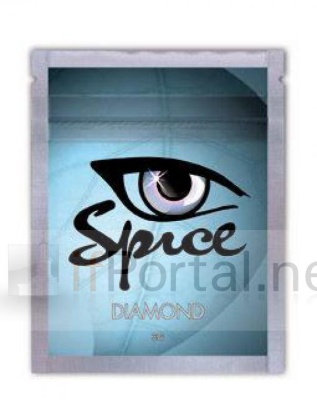 В молодежной среде сегодня активно культивируется миф, что «спайс» – аналог марихуаны, менее вредный по своим эффектам.Однако это лишь плод трудов пропаганды наркодилеров. Для того чтобы привлечь покупателей, продавцы легальных аромамиксов очень часто в описании используют слова: энтеогены, древний, духовные знания, шаманы, магические растения... Список можно продолжать бесконечно. Вот только одно «НО». Все эти слова совершенно не имеют ничего общего с курительной травой Spice.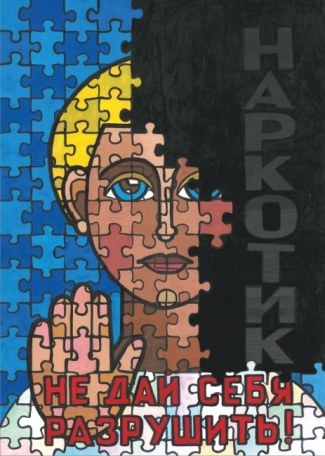 Все производители умалчивают то, что основное действующее вещество «спайса» – синтетические компоненты JWH - 018 072 073 и другие синтезированные наркотики. Действие этих препаратов схоже с марихуаной, но по воздействию на мозг человека сильнее её в десятки раз. А все травы и энтеогены – только для отвода глаз.Вещества, нанесенные на бумагу для последующего изготовления табачных изделий или реализуемые в виде курительной смеси, считаются смертельно опасными!Синтетические наркотики создавались как экспериментальные вещества, для того, чтобы в условиях военного времени управлять армией противника: от удовольствия армия либо расходится, забывая обо всём, либо люди могут друг друга перестрелять из-за психоза.По статистике, самое большое количество наркотиков поставляется из Китая, где за их распространение предусмотрена смертная казнь. Оттуда в Россию ввозятся курительные смеси, а также психостимуляторы и синтетические наркотики – метамфетамин, катинон, амфетамин.Всего килограмма, попавшего в страну, достаточно, чтобы подкосить огромное количество людей. Действие синтетического наркотика во много раз сильнее действия героина! От одной дозы часть мозга может безвозвратно сгореть. Что остается? Дырка.Сегодня спайсы – одна из основных проблем во всём мире. Наркотики словно пиротехника - производится за границей, а взрывается у нас.Распространяя спайсы, наркодиллеры привлекаюь тем, что это круто, креативно, на картинках красуются фото привлекательных девчонок, делая ставку на комплексы переходного возраста подростков.Наркоторговцам нужен рынок, и поэтому они изобретают все новые формулы синтетического наркотика.С каждой новой порцией синтетического наркотика поражается очередная часть головного мозга, и человек, попросту говоря, становится «идиотом».Очередная доза и клетки головного мозга отмирают: у кого-то больше, у более здоровых – меньше, у одного – клетки, отвечающие за речь, у другого – за координацию движений, у некоторых отказывают руки или ноги, или детородный орган.Но быть таким, как прежде, человек уже не может. Если взять молодых людей, которые находятся на лечении в психиатрических клиниках, то врачи не могут восстановить их способность думать, так как для них результатом употребления курительных смесей стал диагноз «шизофрения». В другом случае, воздействие курительных смесей способно довести до нелепой смерти – это уже неоспоримый факт. «Влад висел вниз головой за окном восьмого этажа, за ноги его держал старший брат Стас. «Спайс» – травяную смесь, – они купили за 400 рублей: покурили... Понравилось. «Пойдем еще возьмем», – сказал Влад и направился к балкону.«Ты куда, дверь не там», – удивился брат, но Влад возразил: «Голос зовет туда», – и уверенно перегнулся через подоконник... А через несколько секунд 21-летний студент Влад с грандиозными планами на будущее лицом падает на бетонный козырек… Его младший брат Стас потом в шоке рассказал сотрудникам полиции, что модную «дурь» они с покойным Владом пробовали впервые...»Твой выбор сейчас определяет,как сложится  вся твоя жизнь!Наркотики не бывают «на какое-то время»Тебе пытаются предложить наркотики?Умей сказать «НЕТ!»1. Уверенным и настойчивым голосом дай чёткий и аргументированный отказ-отпор.2. Откажись, не вступая в переговоры, и  молча уйди.3. Если наркотик тебе предложил друг, то он тебе не друг!4. Если наркотик предлагают в компании, не сменить ли тебе компанию?10 причин, по которым ты должен отказаться:1. Наркотики не дают человеку мыслить самому за себя.2. Наркотики толкают людей на преступления.3. Наркотики дают фальшивое представление о счастье и удовольствии.4. Наркотики часто приводят к несчастным случаям и страшной смерти.5. Наркотики разрушают семьи, лишая самого дорогого.6. Наркотики уничтожают дружбу.7. Наркотики приводят к уродству детей.8. Наркотики являются источником многих заболеваний.9. Наркотики являются препятствием к духовному развитию и успешному будущему.10. Наркотики делают человека слабым и безвольным, превращая в примитивное существо.20 фраз отказа:1. Не похоже, чтобы мне стало от этого хорошо.2. Я не собираюсь травить организм.3. НЕТ, не хочу неприятностей.4. Когда мне понадобится это, я дам тебе знать.5. Мои родители меня убьют.6. Я таких вещей боюсь.7. Когда-нибудь в другой раз.8. Эта «дрянь» не для меня.9. НЕТ, спасибо, у меня и так хватает неприятностей с родителями.10. Я за витамины!11. Я и без этого превосходно себя чувствую.12. НЕТ, спасибо, у меня на это аллергическая реакция.13. НЕТ, мне понадобятся все мозги, какие есть.14. НЕТ, спасибо. Это опасно для жизни.15. Ты с ума сошел? Я даже не курю сигареты.16. НЕТ. Я это пробовал, и мне не понравилось.17. Мне не хочется умереть молодым.18. НЕТ, я планирую иметь здоровую семью.19. Я хочу быть долгожителем.20. Это мне ничего не дает.Поздравь себя!Отказ от пробы наркотика - единственный и самый надежный способ не попасть на «смертельный лохотрон», который называется «наркозависимость».Умирают при употреблении спайсов в основном по двум причинам: от острой сердечной недостаточности и, как уже говорилось, от острого отека головного мозга. «Мозговая ткань напитывается влагой, и ствол головного мозга вклинивается в большое затылочное отверстие, сдавливая дыхательный центр», - объясняют специалисты-наркологи. Еще 10-20 минут человек все понимает, слышит, но не может дышать. Спасти в таком состоянии уже невозможно…Проблемы надо решать, а не уходить от них!Не попадайся в расставленные сети!Если «ДА»,то на всю жизнь, короткую, мучительную и неполноценную.Если «НЕТ»,то твоя  долгая жизнь – это увлекательное приключение, наполненное яркими событиями и открытиями!